ОТЧЕТо проделанной работе Совета депутатов Усть-Бюрского сельсовета за 2021 год         Работа Совета депутатов Усть-Бюрского сельсовета и постоянных комиссий строилась в 2021 году в соответствии с Конституцией РФ, РХ, Федеральным законом      № 131 «Об общих принципах организации местного самоуправления в Российской Федерации», Законом Республики Хакасия «О местном самоуправлении в Республике Хакасия», Уставом муниципального образования Усть-Бюрский сельсовет.В Совете депутатов четвертого созыва, имеющему 11 депутатских мандатов, на конец 2021 года работали 11 депутатов.Основной формой работы Совета депутатов Усть-Бюрского сельсовета является сессия, где рассматриваются и решаются важнейшие вопросы, отнесенные к полномочиям Совета депутатов. В соответствии с возложенными на Совет депутатов полномочиями основными направлениями деятельности являются разработка и принятие решений, направленных на обеспечение устойчивого функционирования органов местного самоуправления, эффективного управления процессами экономического и социального развития территории в интересах населения.   Деятельность Совета депутатов осуществлялась согласно утвержденного Плана работы на календарный год и проходила в тесном, конструктивном сотрудничестве с Администрацией   Усть-Бюрского сельсовета, Администрацией Усть-Абаканского района, прокуратурой и организациями Усть-Бюрского сельсовета.   Проведено за 2021 год 12 сессий (в 2020 году – 13), рассмотрено 77   вопросов (в 2020 году – 95), в среднем 6  вопросов на заседание. Все вопросы рассматривались в соответствии с полномочиями и в рамках компетенции Совета депутатов. На сессиях обсуждались вопросы социально-экономического характера, о подготовке объектов ЖКХ и соцкультбыта к работе в зимних условиях, бюджет и его исполнение, внесения изменений в бюджет муниципального образования, внесение изменений в Устав муниципального образования, приводились в соответствие с региональным и федеральным законодательством ранее принятые нормативно-правовые акты.Советом депутатов Усть-Бюрского сельсовета осуществляется постоянный контроль исполнения местного бюджета. В течение отчетного периода 10 раз (АППГ – 10) вносились изменения и дополнения в принятый Советом депутатов бюджет 2021 года. Принимаемые решения контролировались комиссией по бюджету, финансам и налогам. Вносимые администрацией на рассмотрение проекты решения, связанные с принятием бюджета и исполнением бюджета за год, проходили предварительную экспертизу в контрольно-счетной палате Усть-Абаканского района, рассмат-ривались и размещались на сайте администрации квартальные отчеты об исполнении бюджета.Принято на сессиях 4 Положения (АППГ – 7), регулирующих правоотношения в области видов муниципального контроля: - Об утверждении Положения о муниципальном жилищном контроле на территории Усть-Бюрского сельсовета (решение № 54 от 30.09.2021г.);-  Об утверждении Положения о муниципальном лесном контроле на территории Усть-Бюрского сельсовета (решение № 55 от 30.09.2021г.);- Об утверждении Положения о муниципальном контроле на автомобильном транспорте и в дорожном хозяйстве на территории Усть-Бюрского сельсовета                                                                  Усть-Абаканского района Республики Хакасия» (решение № 56 от 30.09.2021г.);- Об утверждении Положения о муниципальном контроле в сфере благоустройства на территории Усть-Бюрского сельсовета (решение № 57 от 30.09.2021г.);- в Положение о бюджетном процессе в муниципальном образовании Усть-Бюрский сельсовет внесены изменения (решение № 76 от 22.12.2021г.); - в Положение об оплате труда выборных должностных лиц местного самоуправления, осуществляющих свои полномочия на постоянной основе и муниципальных служащих внесены изменения (решение № 32 от 31.05.2021г.);- установлен земельный налог на территории Усть-Бюрского сельсовета (решение № 66 от 15.11.2021г.); -  установлен налог на имущество физических лиц на территории Усть-Бюрского сельсовета (решение № 67 от 15.11.2021г.).         В течение 2021 года 2 раза были внесены изменения в Устав МО Усть-Бюрский сельсовет (решение № 31 от 31.05.2021г., решение № 77 от 22.12.2021г.).          Депутатами рассматривались и утверждались планы работ по разным направле-ниям:- План работ по благоустройству и озеленению на территории Усть-Бюрского сельсовета на 2021г. (решение № 17 от 31.03.2021г.);                                                                                    -  План работ по подготовке объектов соцкультбыта к отопительному периоду 2021-2022гг. на территории Усть-Бюрского сельсовета (решение № 34 от 31.05.2021г.);                                                                                    - План организации проведения летнего отдыха, оздоровления, занятости детей и подростков на территории Усть-Бюрского сельсовета в 2021 году (решение № 35 от 31.05.2021г.);- Прогнозный план приватизации муниципального имущества Усть-Бюрского сельсовета на 2022 год (решение № 58 от 30.09.2021г.);-  План работы Совета депутатов Усть-Бюрского сельсовета на 2022 год (решение № 71 от 22.12.2021г.);- План работы постоянных комиссий Совета депутатов Усть-Бюрского сельсовета на 2022 год (решение № 72 от 22.12.2021г.).          Бюджет МО на 2022 год был сформирован по программно-целевому принципу.                                                                                                Согласно статье 179 Бюджетного кодекса РФ целевые программы, реализуемые за счет средств местного бюджета, подлежат утверждению местной администрацией, тем не менее, Совет депутатов отслеживает актуальность исполнения принятых Программ. В течение 2021 года на сессиях были рассмотрены отчеты по исполнению следующих муниципальных программ:1. МП «Поддержка и развитие малого и среднего предпринимательства» за 2020 год (решение № 19 от 31.03.2021г.); 2. МП «Доступная среда» в 2020 году (решение № 20 от 31.03.2021г.);3.  МП «Энергосбережение на территории Усть-Бюрского сельсовета в 2020 году» (решение № 21 от 31.03.2021г.);4. МП по развитию физической культуры и спорта на территории Усть-Бюрского сельсовета за 2020 год «Спортивное будущее» (решение № 36 от 31.05.2021г.);5. МП по профилактике правонарушений среди несовершеннолетних «Мой мир» за 2020 год (решение № 37 от 31.05.2021г.);6. МП «Профилактика правонарушений, обеспечение безопасности и общественного порядка на территории Усть-Бюрского сельсовета в 2020 году» (решение № 38 от 31.05.2021г.);7. МП «Старшее поколение в 2020 году» (решение № 39 от 31.05.2021г.);8.  МП «Об улучшении условий и охраны труда на территории Усть-Бюрского сельсовета за 2020 год» (решение № 40 от 31.05.2021г.);9. МП «Комплексное развитие транспортной инфраструктуры Усть-Бюрского сельсовета за 2020 год» (решение № 41 от 31.05.2021г.).          По итогам исполнения муниципальных целевых программ в 2020 году наметилась положительная динамика, позволяющая сохранять целостную систему программных мероприятий по срокам и ресурсам, повышать эффективность использования бюджетных средств, а также следовать основным направлениям бюджетной политики государства.          Рассмотрены и удовлетворены 2 протеста прокурора (АППГ- 2):- на решение Совета депутатов Усть-Бюрского сельсовета   от  31.10.2013г. № 96 «О порядке и условиях приватизации муниципального имущества Усть-Бюрского сельсовета» (решение № 52 от 30.09.2021г.); - на решение Совета депутатов Усть-Бюрского сельсовета  от 31.01.2013г. № 3  «Об утверждении  Положения  бюджетном процессе в муниципальном образовании Усть-Бюрский сельсовет» (решение № 76 от 22.12.2021г.).        В 2021 году Совет депутатов продолжил работу по формированию гражданского общества на территории поселения. Являясь активными членами общественных формирований, депутаты анализируют работу общественных комиссий и Советов:- О работе Усть-Бюрской народной дружины на территории  Усть-Бюрского сельсовета  в 2020 году (решение № 5 от 12.02.2021г.);- О работе общественной Комиссии по делам несовершеннолетних  в 2020 году (решение № 6 от 12.02.2021г.);- О работе Усть-Бюрского Совета ветеранов и инвалидов в 2020 году (решение № 7 от 12.02.2021г.); - О работе ТОСов  на территории  Усть-Бюрского сельсовета  в 2020году (решение № 8 от 12.02.2021г.);- О работе общественной Жилищной комиссии на территории Усть-Бюрского сельсовета  в 2020году (решение № 9 от 12.02.2021г.);- О работе  Совета  молодежи  на территории  Усть-Бюрского сельсовета  в 2020 году  (решение № 10 от 12.02.2021г.).        В течение всего года неукоснительно соблюдался принцип гласности: проводились публичные слушания для населения, проживающего на территории Усть-Бюрского сельсовета:-   по вопросу исполнения бюджета за 2021 год,-   по внесению изменений и дополнений в Устав МО Усть-Бюрский сельсовет,-  по проекту решения «О бюджете Усть-Бюрского сельсовета на 2022 год и плановый период 2023-2024 годов».Как известно, депутат — это тот, кто наиболее близок к своим избирателям, к их нуждам и проблемам. Именно они знают изнутри проблемы каждого нашего жителя.Информация о деятельности Совета депутатов Усть-Бюрского сельсовета и принимаемых нормативно-правовых актах доступна для всех жителей. Официальным источником опубликования официальной информации является районная газета «Усть-Абаканские известия». Доведение до сведения населения официальной и иной значимой информации осуществляется также путем ее размещения на официальном сайте администрации Усть-Бюрского сельсовета.  Роль представительного органа и его ответственность в том, чтобы на нашей территории мы создавали необходимые условия жизни населения, конструктивно взаимодействовали с исполнительной властью. Принципиальным в нашей работе, независимо от политических взглядов и партийной принадлежности, было осуществление депутатского контроля по принятым нормативно-правовым актам в рамках полномочий Совета депутатов Усть-Бюрского сельсовета.Деятельность органов местного самоуправления только тогда будет эффективной, когда все органы, и особенно представительные, будут действовать ответственно и слаженно, каждый в меру своей компетенции.Председатель Совета депутатовУсть-Бюрского сельсовета:                                             Е.А.Харитонова                                                            Принято на сессииСовета депутатов 28.01.022г.Р Е Ш Е Н И Е       от 28 января 2022г.                        село  Усть-Бюр                             №  7Об отчете председателя Совета депутатов                                                                    Усть-Бюрского сельсовета  о проделанной работе за 2021 годВ соответствии с Уставом муниципального образования Усть-Бюрский сельсовет, Совет депутатов Усть-Бюрского сельсоветаРЕШИЛ:1. Отчет председателя Совета депутатов Усть-Бюрского сельсовета за 2021 год утвердить. 2. Отчет   председателя Совета депутатов Усть-Бюрского сельсовета за 2021 год разместить на сайте администрации Усть-Бюрского сельсовета.3. Направить данное решение в районный Совет депутатов.4. Контроль за исполнением данного решения возложить на Чешуину Л.Ф., заместителя председателя Совета депутатов Усть-Бюрского сельсовета5. Решение вступает в силу со дня его принятия.       Глава        Усть-Бюрского сельсовета:                                        Е.А.Харитонова№Тематика вопросаРассмотрено вопросов1О планах и программах социально-экономического развития6 (6)2По бюджету, налогам и сборам19 (21)3Принято решений общеобязательных правил2 (2)4 О ходе выполнения ранее принятых решений5 (4)5Отчет Председателя о деятельности Совета депутатов1 (1)6Отчет о работе депутатов1 (1)7О планах работы Совета депутатов2 (2)8Отчет Главы муниципального образования1 (1)9Протесты на решения Совета депутатов4 (2)10Организационные вопросы10 (13)11 По вопросам жилищно-коммунального хозяйства и благоустройства3 (8)12О принятии и изменении Устава2 (2)13О владении, пользовании и распоряжении муниципальной собственности, ресурсами, землями4 (4)14По вопросам культуры, образования, здравоохранения и социального обеспечения13 (13)15Об охране общественного порядка4 (7)16Об организации выборов депутатов всех уровней- (3)17По структуре Совета депутатов-17Другие вопросы- (5)Итого:77 (95)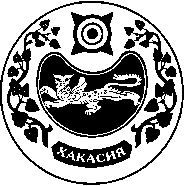 СОВЕТ ДЕПУТАТОВ   УСТЬ-БЮРСКОГО  СЕЛЬСОВЕТА